Supplementary Table 1. Definition of each independent variable included in risk factors analysis for carbapenemase-producing organisms (CPO) infection and colonisationCPO, Carbapenemase-producing organisms; ICU, intensive care unit; HDU, high dependency unit; TAR, time at risk; CVC, central venous catheter.Supplementary Table 2. Distribution of cases and controls and care level of each hospitalSupplementary Table 3. Comparison of mortality rates between 56 CPO infection cases and 121 non-CPO infection controls by infection type CPO, carbapenemase-producing organisms; non-CPO, organisms that do not yield carbapenemases.Ф, number of deaths/total number of CPO cases or non-CPO controls by infection type;§, Fisher’s exact test, unless stated otherwise;¶, Pearson’s Chi-squared test.Supplementary Figure 1. Forest plots of results of univariate analyses of risk factors for carbapenemase-producing organisms (CPO) infection by comparing cases and non-CPO controls/general inpatient controls. (A) Demographics and comorbidities related variables; (B) Healthcare exposure and invasive procedures related variables.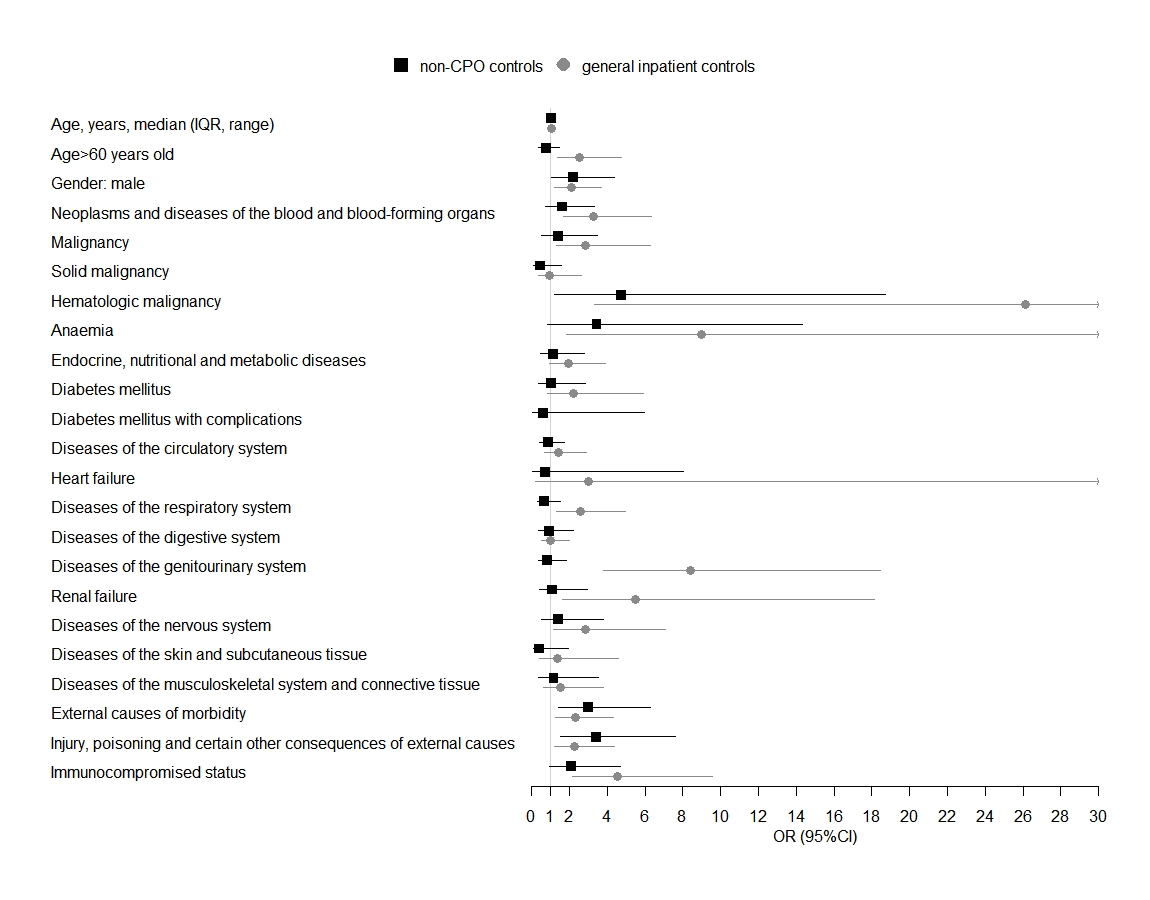 (A)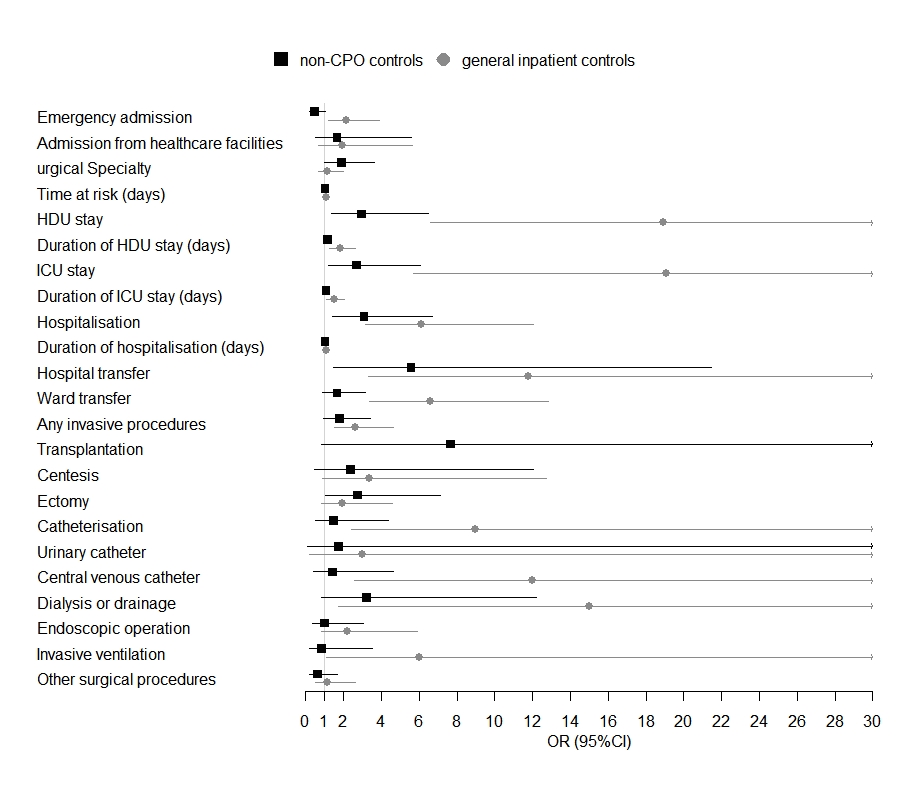 (B)HDU, high dependency unit; ICU, intensive care unit.Supplementary Figure 2. Forest plots of results of univariate analyses of risk factors for carbapenemase-producing organisms (CPO) colonisation by comparing cases and non-CPO controls/general inpatient controls. (A) Demographics and comorbidities related variables; (B) Healthcare exposure and invasive procedures related variables.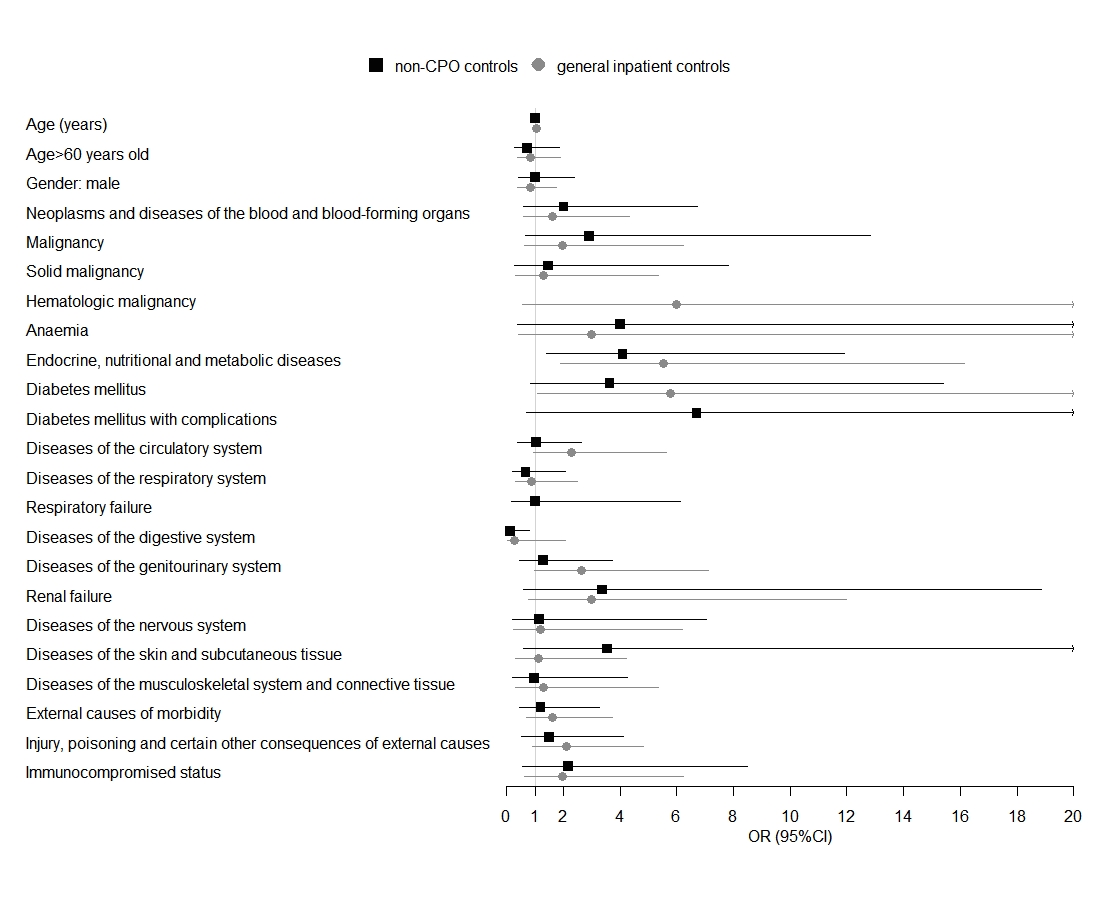 (A)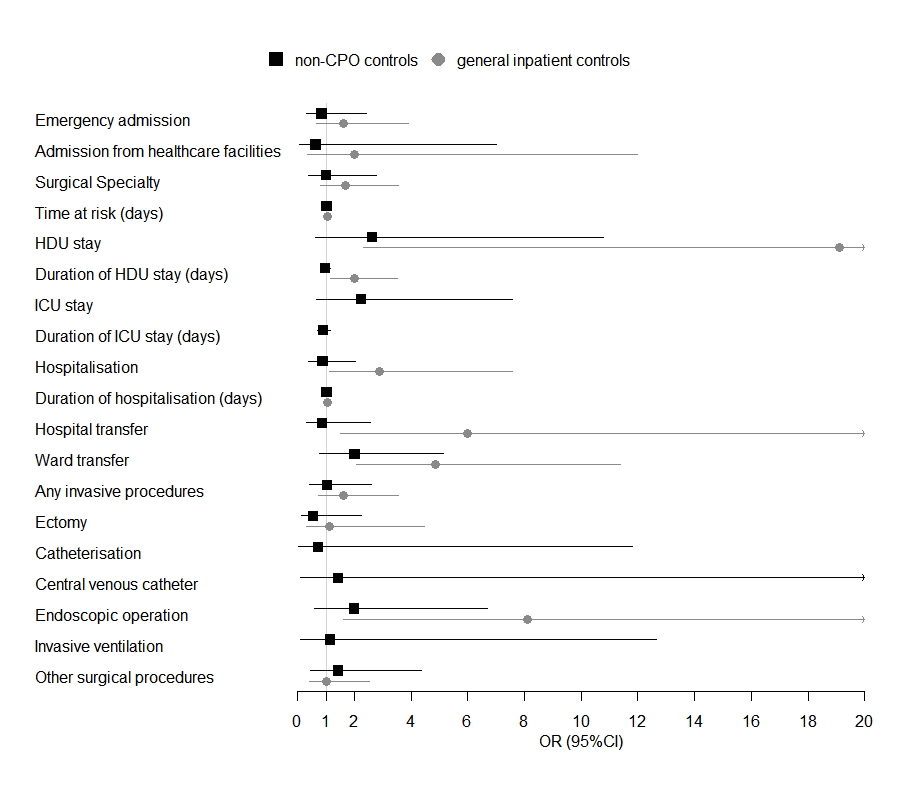 (B)HDU, high dependency unit; ICU, intensive care unit.References1.	Information Services Division National Survices Scotland. General Acute Inpatient and Day Case-Scottish Morbidity Record (SMR01). 2016. https://www.ndc.scot.nhs.uk/Data-Dictionary/SMR-Datasets//SMR01-General-Acute-Inpatient-and-Day-Case/.2.	Centers for Disease Control and Prevention. International Classification of Diseases-10th Revision codes. 2017. https://www.cdc.gov/nchs/icd/icd10cm.htm.3.	National Health Service Digital. OPCS Classification of Interventions and Procedures version 4.7. 2017. https://digital.nhs.uk/data-and-information/information-standards/information-standards-and-data-collections-including-extractions/publications-and-notifications/standards-and-collections/scci0084-opcs-classification-of-interventions-and-procedures.VariablesDefinitionDemographicsAccording to General Acute Inpatient and Day Case-Scottish Morbidity Record (SMR01) 1    Age, yearsAge at diagnosis        Age>60 years oldAge over 40 years old    Gender, maleAs described in medical recordsComorbiditiesAccording to International Classification of Diseases-10th Revision codes (ICD-10) 2    Neoplasms and diseases of the blood and blood-forming organsC00-D89 2        MalignancyC00-C80, C7A, C81-C96, D00-D09 2            SolidIncluding carcinoma and malignant neoplasm            HematologyIncluding lymphoma, leukaemia, multiple myeloma and myelodysplastic syndrome        AnaemiaNeoplasms and diseases of the blood and blood-forming organs with anaemia    Endocrine, nutritional and metabolic diseasesE00-E89 2        Diabetes mellitusIncluding Type 1 and Type 2            With complicationsIncluding circulatory complications, ketoacidosis and multiple complications    Diseases of the circulatory systemI00-I99 2        Heart failureCirculatory diseases with heart failure    Diseases of the respiratory systemJ00-J99 2        Respiratory failureCirculatory diseases with respiratory failure    Diseases of the digestive systemK00-K95 2, excluding constipation    Diseases of the genitourinary systemN00-N99 2        Renal failureDiseases of the genitourinary system with renal failure or chronic kidney disease at stage 5    Diseases of the nervous systemG00-G99 2    Diseases of the skin and subcutaneous tissueL00-L99 2    Diseases of the musculoskeletal system and connective tissueM00-M99 2    External causes of morbidityV00-Y99 2    Injury, poisoning and certain other consequences of external causesS00-T88 2    Immunocompromised statusPatients with AIDS, malignancy, stem blood cell or organ transplant, chemotherapy or radiotherapyHealthcare exposureAccording to General Acute Inpatient and Day Case-Scottish Morbidity Record (SMR01) 1, healthcare exposure in the prior 90 days before specimen collection date of the first positive culture for cases and non-CPO controls, before the discharge date of the index hospitalisation for general inpatient controls, unless stated otherwise.    Emergency admissionFor the index hospitalisation, Admission Type: 30-39 1    Admission from healthcare facilitiesFor the index hospitalisation, Admission/Transfer From: 24, 25, 40-59, 4A-4H, 5A-5H 1    Surgical SpecialtyFor the index hospitalisation, Specialty/Discipline: C1, C3, C6, C8, C9, C11-13, C41-42, CA, CB 1    TAR, daysFor the index hospitalisation, interval between hospital admission and specimen collection date of the first positive culture    HDU stayStayed in HDU        Duration of HDU stay, daysTotal days of HDU stay    ICU stayStayed in ICU        Duration of ICU stay, daysTotal days of ICU stay    HospitalisationAdmitted to a hospital in the prior 90 days before the current index admission date        Duration of hospitalisation, daysTotal days of hospital stay    Hospital transferTransferred between different hospitals    Ward transferTransferred between different significant facilities during hospitalisationInvasive proceduresAccording to OPCS Classification of Interventions and Procedures version 4.7 (OPCS-4.7) 3, procedures conducted in the prior 90 days before specimen collection date of the first positive culture for cases and non-CPO controls, before the discharge date of the index hospitalisation for general inpatient controls.    AnyAny invasive procedures mentioned below    TransplantationStem blood cell or solid organ transplantation    CentesisExtraction of bone marrow, spinal puncture, pleural aspiration or percutaneous needle biopsy    EctomyEctomy, excision, resection, amputation or extirpation surgical operation    CatheterisationInsertion of indwelling devices, including tunnelled catheter, urinary catheter, CVC and percutaneous transluminal cannulation of artery        Urinary catheterInsertion of urinary catheter        CVCInsertion of CVC    Dialysis or drainageDialysis or drainage requiring catheterisation, including haemodialysis, peritoneal dialysis, drainage of ascites/ventricle of brain/sphenoid sinus/gall bladder/pleural cavity/biliary/cerebrospinal fluid    Endoscopic operationEndoscopic examination, resection, cauterization, insertion, dilation, aspiration, incision or extirpation    Invasive ventilationInvasive ventilation    Other surgical proceduresXenograft replacement, autograft of skin, vein graft, debridement, prosthetic replacement, repair of diaphragmatic hernia, drainage of perianal abscess/lesion of skin, opening of abdomen, posterior instrumented fusion of lumbar spine, open reduction of fracture, internal fixation, ileostomy, tracheostomy, percutaneous insertion of nephrostomy tube, cystostomy, gastrostomy, antrostomy, intubation of stomach, arteriography, stomach bypass, aorta anastomosis, percutaneous transluminal angioplasty, colostomy, evacuation of subdural haematoma, freeing of adhesions of peritoneum, annuloplasty, colporrhaphy, implantation of cardiac pacemaker system, transluminal operations on coronary arteryHospitalCare levelNumber of casesNumber of general inpatient controlsNumber of non-CPO controls1Tertiary care2060352Tertiary care1339253Tertiary care1133154Tertiary care618145Tertiary care51596Tertiary care51557Tertiary care2648Tertiary care2629Tertiary care13310Tertiary care13311Tertiary care13312Secondary care14422113Secondary care7211014Secondary care5151415Secondary care39516Secondary care26517Secondary care26118Secondary care13319Secondary care13220Secondary care13121Secondary care131TotalTotal104312181Infection typeAll-cause 30-day mortality rateAll-cause 30-day mortality rateAll-cause 30-day mortality rateAll cause 1-year mortality rateAll cause 1-year mortality rateAll cause 1-year mortality rateInfection typeCPOФNon-CPOФP§CPOФNon-CPOФP§Urinary tract infection2/151/250.5456/155/250.273Bloodstream infection4/1610/480.7369/1620/480.469¶Respiratory tract infection3/92/150.3263/94/151.000Wound infection0/72/120.5094/74/120.378Gastrointestinal infection0/51/111.0001/52/111.000Bacterial meningitis1/31/90.4551/32/91.000Skin and soft tissue infection0/10/11.0000/10/11.000